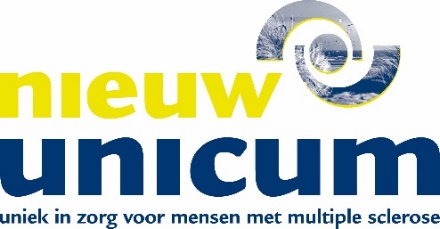 PROGRAMMA 2020Multidisciplinaire behandeling van de gevolgen van MS;van beperkingen naar mogelijkheden08:30-08:55	Ontvangst met koffie en thee	08:55-9:00	Welkom09:00-10:25	Introductie van de domeinen waarop problemen kunnen voorkomen bij MS		door Laura Pielage, specialist ouderengeneeskunde en John Mens, arts10:25-10:40	Pauze	10:40-12:10	Workshopronde A	Spasticiteit		door Laura Pielage, specialist ouderengeneeskunde en Yvonne Daamen, fysiotherapeut	Voeding en slikstoornissen		door Esther Kamphorst, diëtist en Myrthe Hogebrink, logopedist	Systeembehandeling en ondersteuning bij MS		door Elisabeth van Goolen, GZ-psycholoog en Gösta Strandstra, maatschappelijk werkster12:10-13:00	Lunch	13:00-13:15	Energizer	13:15-14:20	Cognitie, stemming en gedrag bij MS		door Miranda Smit, psycholoog en Elisabeth van Goolen, GZ-psycholoog14:20-14:35	Pauze	14:35-16:05	Workshopronde B	Pijn en vermoeidheid	door Claudia Blum, MS-verpleegkundige en Barbara van Marle, fysiotherapeut	Invloed van cognitie op communicatie		door Miranda Smit, psycholoog en Myrthe Hogebrink, logopedist	Inzet van hulpmiddelen bij MS		Door Renske Standhardt OF Leone Eichelberg, ergotherapeut en, XXXX, logopedist16:05-16:15	Pauze	16:15-17:15	Verliesverwerking		Door Irene van Bentem, geestelijk verzorger en Bewoner, ervaringsdeskundige
17:15-17:30	Evaluatie en afsluiting	